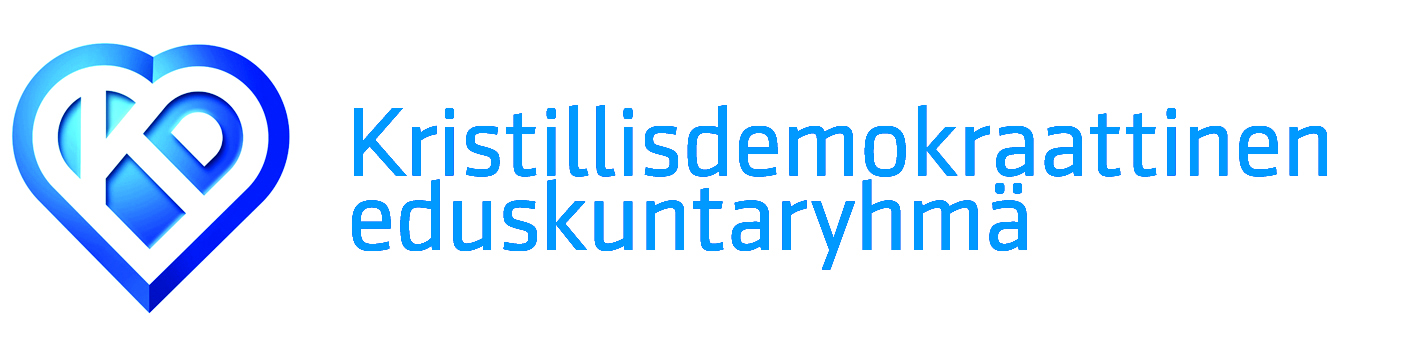 Viite:	Lausuntopyyntönne: Äitiyslakityöryhmän mietintö
Oikeusministeriön äitiyslakityöryhmä ehdottaa äitiyslakia, jossa olisi säännökset äitiyden vahvistamisesta silloin, kun naispari on hankkinut lapsen yhteisesti hedelmöityshoitojen avulla. Äitiyslain muutoksen lisäksi edellytetään hedelmöityshoitolakia muutettavaksi siten, että naisparien on mahdollista saada hedelmöityshoitoja yhdessä. Naisparille annettavat hedelmöityshoidot saatettaisiin julkisen terveydenhuollon piiriin.Kristillisdemokraattinen eduskuntaryhmä vastustaa kahden samaa sukupuolta olevan vanhemman perhemallin vahvistamista lainsäädännössä. Työryhmän ehdottama äitiyslaki ja muut ehdotetut lainsäädäntömuutokset jatkavat kehitystä, jonka mukaan vanhemman sukupuolella ei ole merkitystä.  Tämä linjavalinta sivuuttaa kahden eri sukupuolta olevan vanhemman, isän ja äidin, tärkeän merkityksen lapsen kehitykselle. Isää ei voi korvata toisella äidillä.Lain tarvetta on perusteltu sateenkaariperheissä elävien lasten heikolla oikeusturvalla. Kristillisdemokraatit ovat samaa mieltä oikeusturvan heikkoudesta. Heiltä puuttuu usein oikeus molempiin vanhempiin, siis sekä isään että äitiin. KD ei ole tukenut naisparien hedelmöityshoitoja eikä tue myöskään työryhmän tekemää ehdotusta naisparin yhteisistä hedelmöityshoidoista. Lainsäädännöllä on luotu oikeusturvaongelma, kun on ohitettu vanhemmuuden biologiset tosiasiat. Lainsäädännön lähtökohtana tulee olla lapsen oikeus vanhempiin, ei vanhempien oikeus lapseen. Adoptiolain (22/2012) säännökset kuvaavat lainsäädännössä toisaalla tunnustettua isyyden merkitystä. Adoptiolain mukaan lapsen biologisen isän henkilöllisyys tulee pyrkiä mahdollisuuksien mukaan selvittämään ja hänen isyytensä vahvistamaan ennen adoptiota. Tämä on lain perustelujen mukaan tärkeää, jotta myös isän halu ja valmiudet huolehtia lapsensa hoidosta ja kasvatuksesta tulevat arvioiduiksi ennen adoptiota. Lain säännöksillä edistetään sitä, että lapsi voi myöhemmin saada tiedon biologisen isänsä henkilöllisyydestä. Isyyden merkitys tunnustetaan adoptiolaissa, vaikka kyse on tilanteesta, jossa lapsi ei edes tule lähtökohtaisesti hänen kanssaan kasvamaan.Naisparien yhteiset hedelmöityshoidot rikkovat lähtökohtaisesti lapsen oikeutta isään. Lapsen oikeus biologiseen isään on lapsen edun mukaista myös kansainvälisten sopimusten pohjalta. Yhdistyneiden kansakuntien lapsen oikeuksia koskevan yleissopimuksen 7 artiklan mukaan lapsella on pääsääntöisesti oikeus tuntea vanhempansa. EIT:n tapauskäytäntö turvaa lapsen oikeuden tuntea alkuperänsä. Eduskunnassa 27.11.2014
Kristillisdemokraattinen eduskuntaryhmä
Peter Östman		Merja Eräpolku
Puheenjohtaja		Pääsihteeri